Az Európai Elhízástudomány Társaság (European Childhood Obesity Group, ECOG) magyarországi munkacsoportja ingyenes, regisztrációhoz kötött, nemzetközi webinart szervez.Időpont: 2021. május 11. (kedd) 11:00-12:30 hTéma: „Prevention of adult diseases in childhood”A rendezvény moderátora: Dr. Molnár Dénes, emeritus professzor. Előadók:Prof. Dr. Ertl TiborDr. Stomfai SaroltaDr. Malgorzata WojcikRegisztráció az alábbi linken keresztül lehetséges: https://www.ecog-obesity.eu/free-webinars-on-childhood-obesity/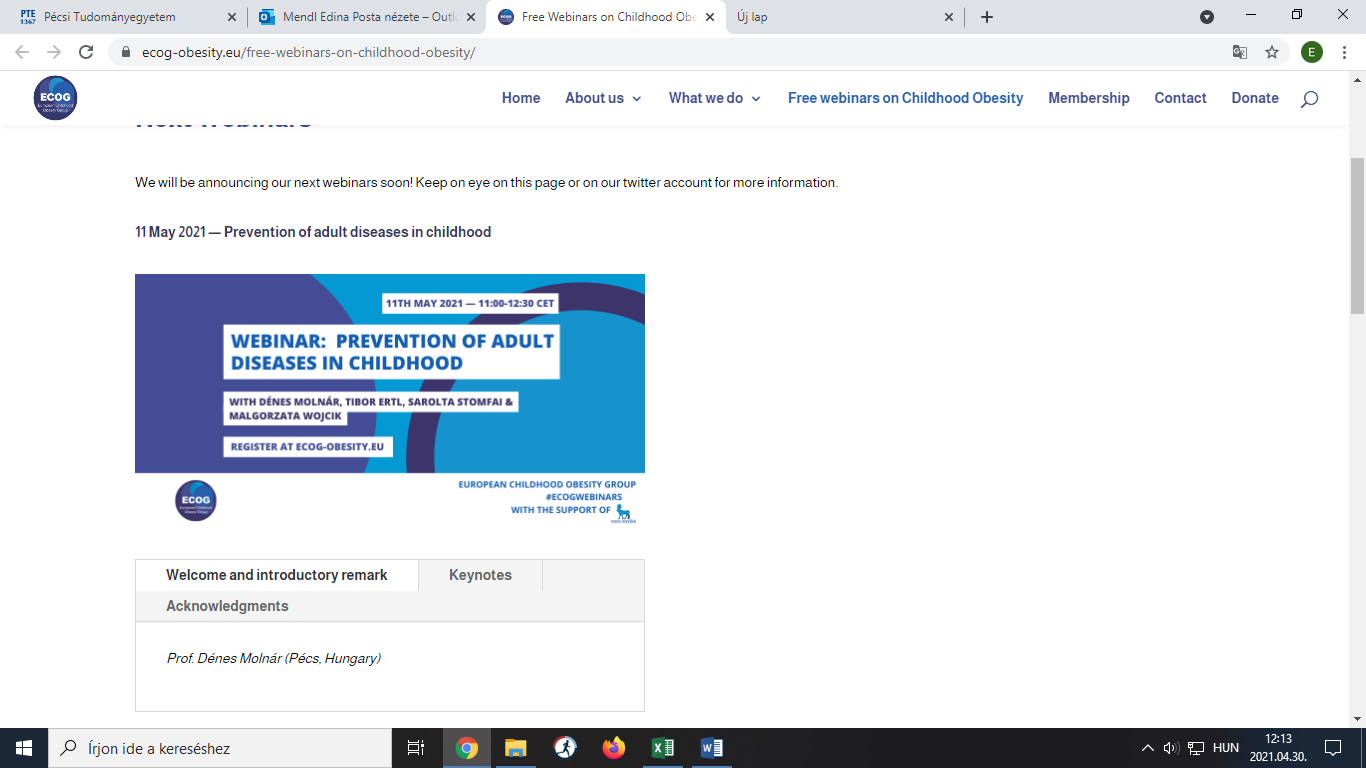 Sok szeretettel várunk minden érdeklődőt!